http://visual.ly/circles-hell-dantes-inferno 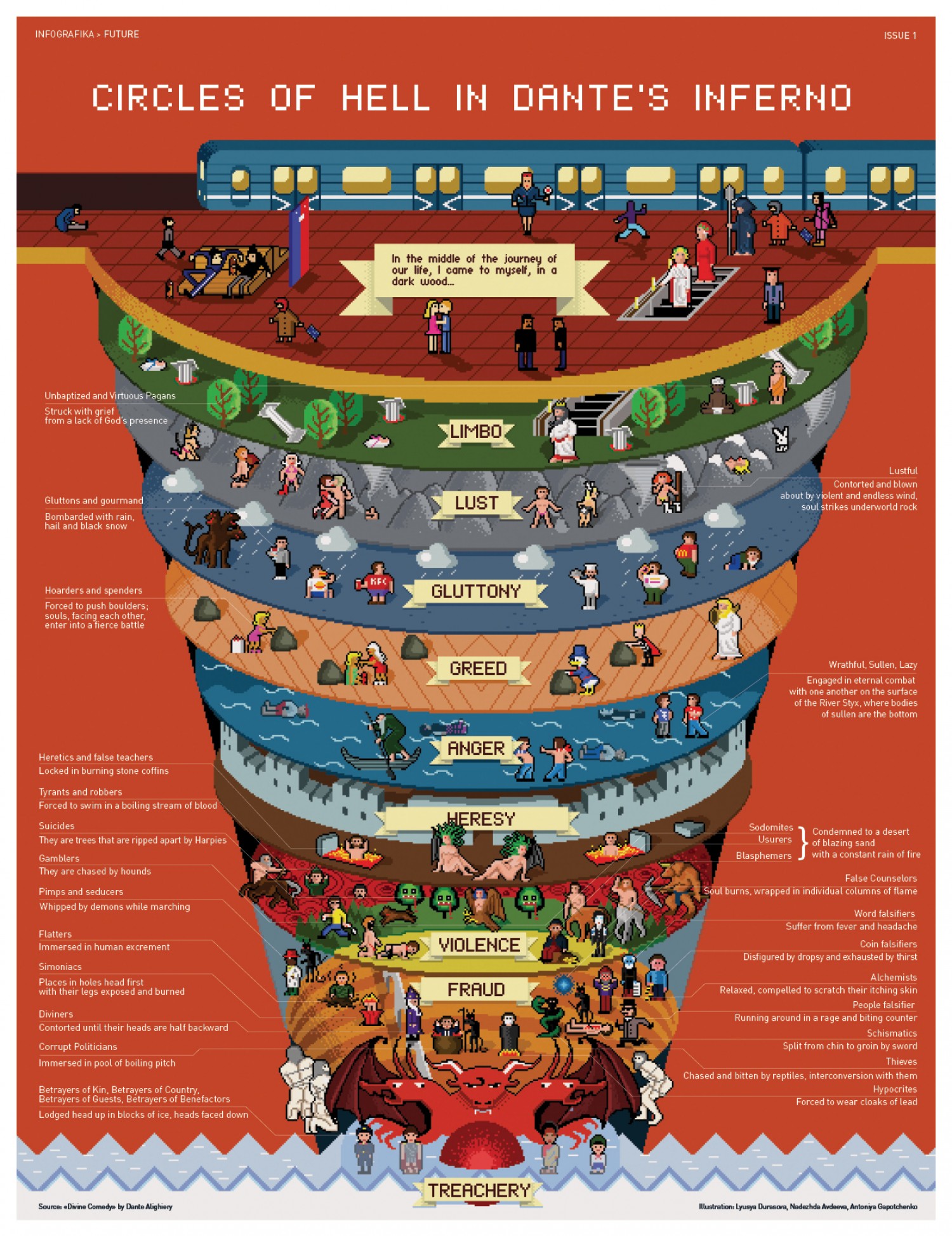 